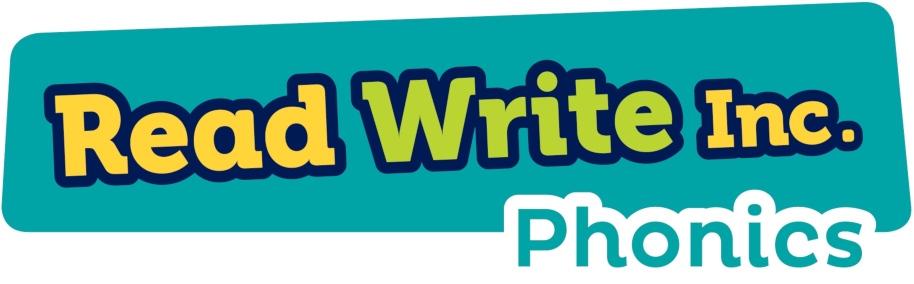 Set 1 soundsThis is the order that you child will be taught the sounds:m  a  s  d  t  i  n  p  g  o  c  k  u  b  f  e  l  h  r  j  v  y  w  z  xFollowed by:sh  th  ch  qu  ng  nk  ckRed wordsThese are words that you can not sound out/Fred talk. Here is a list of the red words your child will encounter in their reading whilst in Reception:theInoofmyheyoursaidyoubearetomegoshe